Zdôvodnenie podpísania dodatku k RD na dopravu drevaUzatvorenie dodatku k rámcovej dohode vyplynulo z okolností, ktoré verejný obstarávateľ nemohol pri vynaložení náležitej starostlivosti predvídať a zmenou sa nemení charakter rámcovej dohody.skrátenie intervalu pre stanovenie koeficienta K2 z polročného intervalu na kvartálnyVerejný obstarávateľ už v čase tvorby súťažných podkladov považoval za nevyhnutné vzhľadom na štvorročnú platnosť rámcovej dohody zabezpečiť formou koeficientu K2 zohľadňovanie zmien v cene nafty. Na základe dlhoročných skúseností bolo stanovenie koeficientu v polročnom intervale. Týmto bolo dosiahnuté zohľadnenie vývoja ceny nafty a jej premietnutie do ceny za dodané služby v požadovanom rozsahu. O správnosti nastavenia pre uvažované podmienky svedčí aj fakt, že od začiatku platnosti rámcovej dohody v roku 2019 nedošlo pre rok 2020 v zmysle zadaného postupu ku žiadnej zmene ceny (koeficient 1,00). Pre rok 2021 došlo vzhľadom na pokles ceny nafty ku adekvátnemu zníženiu ceny (koeficient 0,99). Pre prvý polrok 2022 bol vypočítaný koeficient pre traktory 1,04.Konflikt na Ukrajine však spôsobil v I. Q 2022 neobvyklý nárast cien nafty, ktorý štandardne nastavený postup uplatňovania koeficientov nedokáže zohľadniť.1. Vývoj cien - Nafta obyčajná v rokoch 2018 - 2022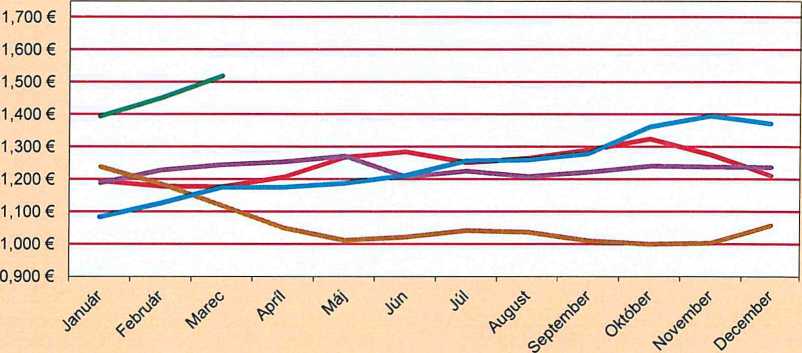 Mesiac—Rok 2018		Rok 2019 —Rok 2020	— Rok 2021 —Rok 2022Prílohy: údaje o cenách PHL zo štatistického úradu SR za rok 2021 a I. Q. 2022Priemerné ceny pohonných látok v SR (mesačné) [sp()202ms] v Eur za 1 lPosledná aktualizácia: 15.03.2022RokPoznámka:Poznámky:Ceny sú zistované vrátane spotrebnej dane a DPH.V roku 2008 ceny natural 99 oktánového benzínu boli zahrnuté do cien natural 98 oktánového benzínu.Hodnoty v eurách za roky2007 a 2008 sú prepočítané konverzným kurzom 1 euro = 30.126 Sk.Popis obsahu tabuľky:Údaje prezentujú priemerné ceny pohonných látok v SR.Metóda zistovania:Pred rokom 2009 boli ceny pohonných látok zostavené na základe priameho zistovania, organizovaného viackrát mesačne ŠÚ SR.Od roku 2009 hlavným zdrojom cien pohonných látok sú údaje z týždenného zistovania Správy štátnych hmotných rezerv SR.Zdroj údajov:Správa štátnych hmotných rezerv SR spracovanie Štatistický úrad SRPosledná aktualizácia: 18.03.2022Posledná aktualizácia: 18.03.2022Poznámky:Ceny sú zistované vrátane spotrebnej dane a DPH.V marci 2016 (od 11. kalendárneho týždňa 2016) boli zosúladené čísla týždňov, za ktoré Štatistický úrad SR publikuje priemerné ceny pohonných látok s číslami týždňov v kalendári. Zmeny sa týkajú 53. týždňa 2015 až 10. týždňa 2016.Zdroj údajov:Správa štátnych hmotných rezerv SRKontakt na informačný servis: tel. +421 2 50 236 339: +421 2 50 236 335; e-mail:UkazovatelUkazovatelBenzín natural 95 oktánovýBenzín natural 98 oktánovýLPGMotorová naftaCNG20211,2271,4180,5651,0831,05920212.1,2881,4780,5801,1251.06920213.1,3371,5340,6251,1751,11720214.1,3541,5500.6291,1751,13020215.1,3551,5510,6171,1871.13920216.1,3621,5580,6051.2111,14920217.1,4101,6060,6201,2561,17720218.1,4181,6150,6661.2591.18920219.10.1,4231,6190,7031.2791,20120219.10.1,4801,6760,7351.3611,267202111.1,4991,6930.7751,3951.350202112.1,4691,6620,7941,3711,35020211.-12.1,3851.5800,6601,2401.183UkazovatelUkazovatelBenzín natural 95 oktánový (EUR /1)Benzín natural 98 oktánový (EUR /1)LPG (EUR /DMotorová nafta (EUR/DCNG (EUR / kg)20221. týždeň (3.1.2022-9.1.2022)1,4621,6570.7891.3661,35920222. týždeň (10.1.2022-16.1.2022)1,4791,6750.7221.3841,35420223. týždeň (17.1.2022-23.1.2022)1.4991,6930,7131.4041,35620224. týždeň (24.1.2022- 30.1 2022)1,5171,7140.7131.4231,37420225. týždeň (31.1.2022 -6. 2. 2022)1.5171,7100,7111.4231,39420226. týždeň (7.2. 2022 - 13. 2.2022)1,5381.7330,7101,4431,41320227. týždeň (14. 2. 2022-20. 2.2022)1,5581.7540,7131,4631,41320228. týždeň (21.2. 2022-27. 2.2022)1,5651,7710,7121.4711,43320229. týždeň (28. 2. 2022 - 6. 3. 2022)1,5741,7760.7161.4761,453202210. týždeň (7. 3. 2022- 13. 3.2022)1,6391,8320.7911.5481,461202211. týždeň (14. 3. 2022-20. 3.2022)202212. týždeň (21.3. 2022-27. 3.2022)202213. týždeň (28. 3. 2022 - 3. 4.2021)202214. týždeň (4.4. 2022-10. 4.2022)202215. týždeň (11.4. 2022-17. 4.2022)202216. týždeň (18.4. 2022-24. 4.2022)202217. týždeň (25.4.2022-1.5.2022)202218. týždeň (2. 5. 2022 -8.5. 2022)202219. týždeň (9. 5. 2022-15.5.2022)202220. týždeň (16. 5. 2022-22. 5.2022)202221. týždeň (23. 5. 2022-29. 5.2022)202222. týždeň (30. 5. 2022 - 5. 6.2022)23. týždeň (6. 6. 2022- 12. 6.2022)24. týždeň (13. 6. 2022- 19. 6.2022)25. týždeň (20. 6. 2022 - 26. 6.2022)26. týždeň (27. 6. 2022 - 3. 7.2022)UkazovatelBenzín natural 95 oktánový (EUR /1)Benzín natural 98 oktánový(EUR /1)LPG (EUR /I)Motorová nafta (EUR/l)CNG (EUR / kg)51. týždeň (19.12. 2022-25.12.2022)52. týždeň (26.12. 2022- 1.1.2023)